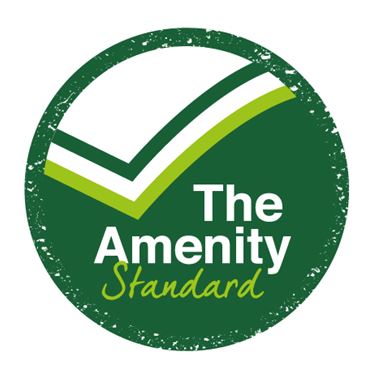 Application FormVersion 11 October 2019Review Date 1 October 2020Application to be approved as a Scheme OperatorScope of registration: describe below the quality assurance scheme(s) you want to be registered under the Amenity Standard (Add more schemes if applicable)Human ResourcesSign-off sectionI apply on behalf of:(Organisation name)  ________________________________________________________I understand that a fee of £2,000 + VAT will be required before the application proceeds. I understand that an annual fee of £1,000 + VAT will become due thereafter following the first year.I also understand that once the initial audit begins the fee becomes non-refundable. 
Office UseOrganisation name:Legal Status:Company registration number (if applicable):Business Address:Website:Primary contact:Name:Primary contact:Job title:Primary contact:Landline phone:Primary contact:Mobile phone:Primary contact:Email:Secondary contact:Name:Secondary contact:Job title:Secondary contact:Landline phone:Secondary contact:Mobile phone:Secondary contact:Email:Are you a Certificated ISO 9001 Company? Are you a Certificated ISO 9001 Company? Please tick ()Please tick ()Provide a Certificate Are you a Certificated ISO 9001 Company? Are you a Certificated ISO 9001 Company? YesNoProvide a Certificate Are you a Certificated ISO 9001 Company? Are you a Certificated ISO 9001 Company? Provide a Certificate UKAS Accredited Certification Body UKAS Accredited Certification Body Please tick ()Please tick ()Provide a UKAS ScheduleUKAS Accredited Certification Body UKAS Accredited Certification Body YesNoProvide a UKAS ScheduleUKAS Accredited Certification Body UKAS Accredited Certification Body Provide a UKAS SchedulePlease tick ()Applying for the first time	□Updating changes to previous registration(s)□Scheme 1 (name and description)Number of approved organisations / membersScheme requirements documents (please list and attach all relevant documents)Have you carried out a self-audit of this scheme and its compliance with the Amenity Standard?Have you carried out a self-audit of this scheme and its compliance with the Amenity Standard?Please tick ()Please tick ()Please tick ()Please attach a copy of the completed Amenity Standard self-audit.Have you carried out a self-audit of this scheme and its compliance with the Amenity Standard?Have you carried out a self-audit of this scheme and its compliance with the Amenity Standard?YesNoNoPlease attach a copy of the completed Amenity Standard self-audit.Have you carried out a self-audit of this scheme and its compliance with the Amenity Standard?Have you carried out a self-audit of this scheme and its compliance with the Amenity Standard?Please attach a copy of the completed Amenity Standard self-audit.AuditorsDescribe your auditing regime for this schemeAuditorsHow many auditors are involved in this scheme?Full/Part-timeFull/Part-timeFull/Part-timeAuditorsHow many auditors are involved in this scheme?ContractorsContractorsContractorsAuditorsState the minimum experience of this sector your auditor(s) must have?AuditorsDescribe the training given to your auditor(s)InitialInitialAuditorsDescribe the training given to your auditor(s)CPDCPDScheme 2 (name and description)Number of approved organisations / membersScheme requirements documents (please list and attach all relevant documents)Have you carried out a self-audit of this scheme and its compliance with the Amenity Standard?Have you carried out a self-audit of this scheme and its compliance with the Amenity Standard?Please tick ()Please tick ()Please attach a copy of the completed Amenity Standard self-audit.Have you carried out a self-audit of this scheme and its compliance with the Amenity Standard?Have you carried out a self-audit of this scheme and its compliance with the Amenity Standard?YesNoPlease attach a copy of the completed Amenity Standard self-audit.Have you carried out a self-audit of this scheme and its compliance with the Amenity Standard?Have you carried out a self-audit of this scheme and its compliance with the Amenity Standard?Please attach a copy of the completed Amenity Standard self-audit.AuditorsDescribe your auditing regime for this schemeAuditorsHow many auditors are involved in this scheme?Full/Part-timeFull/Part-timeAuditorsHow many auditors are involved in this scheme?ContractorsContractorsAuditorsState the minimum experience of this sector your auditor(s) must have?AuditorsDescribe the training given to your auditor(s)InitialAuditorsDescribe the training given to your auditor(s)CPDTotal number of employeesTotal number of employeesNumber of employees involved in managing and administering your quality assurance scheme(s) Number of employees involved in managing and administering your quality assurance scheme(s) Full-time Number of employees involved in managing and administering your quality assurance scheme(s) Number of employees involved in managing and administering your quality assurance scheme(s) Part-timeNumber of employees involved in managing and administering your quality assurance scheme(s) Number of employees involved in managing and administering your quality assurance scheme(s) ContractorsEqual OpportunitiesHow do you ensure all employees (including contractors) are aware of and follow your Equal opportunities policy?How do you ensure all employees (including contractors) are aware of and follow your Equal opportunities policy?Equal OpportunitiesPlease attach a copy of your equal opportunities policyPlease attach a copy of your equal opportunities policyPlease tick ()Anti-bribery managementHow do you ensure all employees (including contractors) are aware of and follow your anti-bribery policy or guidelines?How do you ensure all employees (including contractors) are aware of and follow your anti-bribery policy or guidelines?Anti-bribery managementPlease attach a copy of your anti-bribery policy or guidelinesPlease attach a copy of your anti-bribery policy or guidelinesPlease tick ()SignaturePrint namePositionDateApprovedYes / NoReasons for withholding approvalApplicant notified (date)Approval Certificate issued (date)Signed copy received (date)